О выявлении правообладателя ранее учтенного объекта недвижимостиВ соответствии со статьей 69.1 Федерального закона от 13 июля 2015 г. № 218-ФЗ «О государственной регистрации недвижимости», статьей 16 Федерального закона от 06.10.2003 №131-ФЗ «Об общих принципах организации местного самоуправления в Российской Федерации» администрация Порецкого муниципального округа Чувашской Республики постановляет:1. В отношении земельного участка с кадастровым номером 21:18:160302:27, площадью 4400 кв. м., расположенного по адресу: Чувашская Республика, р-н. Порецкий, с/пос Никулинское, пос. Степное Коровино, ул. Полевая, дом 2 в качестве его правообладателя, владеющего данным объектом недвижимости на праве собственности, выявлен Глухов Евгений Сергеевич, 03 марта 1964 года рождения, место рождения: пос. Степное Коровино, Порецкого района Чувашской АССР, паспорт гражданина Российской Федерации 9708 719789 выдан: 12 мая  2010 г. ТП УФМС России по Чувашской Республике в Порецком районе, СНИЛС 024-793-579-80, зарегистрированный по адресу: Чувашская Республика, Порецкий район, с. Никулино, ул. Дубровина, дом 33.2. Право собственности Глухова Евгения Сергеевича на указанный в п. 1 настоящего постановления земельный участок подтверждается письмом от 06.07.2023 № 116, направленным нотариусом Порецкого нотариального округа Чувашской Республики              Ю.А. Козловской и материалами наследственного дела № 61/2011.3. Отделу сельского хозяйства, земельных и имущественных отношений направить в орган регистрации прав заявление о внесении в Единый государственный реестр недвижимости сведений о правообладателе ранее учтенного объекта недвижимости, указанного в пункте 1 настоящего постановления, в течение 5 рабочих дней со дня принятия настоящего постановления.4 Настоящее постановление вступает в силу со дня подписания.  Глава Порецкого   муниципальногокруга                                                                                                      Е.В.Лебедев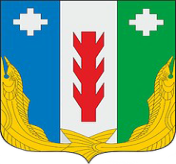 Проект Администрация Порецкого муниципального округа Чувашской Республики     ПОСТАНОВЛЕНИЕ_________№ _____с. ПорецкоеЧăваш РеспубликинПăрачкав муниципалитетокругӗн администрацийĕЙЫШĂНУ________  № _____Пăрачкав сали